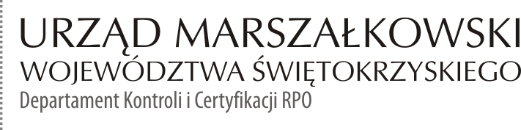 Gmina Starachowiceul. Radomska 45,27-200 StarachowiceINFORMACJA POKONTROLNA NR KC-I.432.600.2.2021/KKC-2z kontroli w trakcie realizacji projektu nr RPSW.06.05.00-26-0010/16 pn. „Rewitalizacja – Lepsze życie w Starachowicach, mieście, które znalazło pomysł na siebie”, realizowanego w ramach Działania 6.5 „Rewitalizacja obszarów miejskich i wiejskich”, 6 Osi priorytetowej „Rozwój miast” Regionalnego Programu Operacyjnego Województwa Świętokrzyskiego na lata 2014 – 2020, polegającej na weryfikacji dokumentów w zakresie prawidłowości przeprowadzenia właściwych procedur dotyczących udzielania zamówień publicznych, przeprowadzonej na dokumentach 
w siedzibie Instytucji Zarządzającej Regionalnym Programem Operacyjnym Województwa Świętokrzyskiego na lata 2014 – 2020 w dniach od 31.01.2022r. do 03.02.2022 r. oraz na przesłanych w dniu 01.03.2022 r. i 01.04.2022 r. przez Beneficjenta dokumentach.I. INFORMACJE OGÓLNE:Nazwa i adres badanego Beneficjenta:Gmina Starachowiceul. Radomska 4527 – 200 Starachowice Status prawny Beneficjenta:Wspólnota samorządowaII. PODSTAWA PRAWNA KONTROLI:Niniejszą kontrolę przeprowadzono na podstawie art. 23 ust. 1 w związku z art. 22 ust. 4 ustawy z dnia 11 lipca 2014 r. o zasadach realizacji programów w zakresie polityki spójności finansowanych w perspektywie finansowej 2014 – 2020 (Dz.U. z 2020 r., poz. 818 z późn. zm.).III. OBSZAR I CEL KONTROLI:Cel kontroli stanowi weryfikacja dokumentów w zakresie prawidłowości przeprowadzenia przez Beneficjenta właściwych procedur dotyczących udzielania zamówień publicznych 
w ramach realizacji projektu nr RPSW.06.05.00-26-0010/16 pn. „Rewitalizacja – Lepsze życie 
w Starachowicach, mieście, które znalazło pomysł na siebie”.Weryfikacja obejmuje dokumenty dotyczące udzielania zamówień publicznych związanych z wydatkami przedstawionymi przez Beneficjenta we wniosku o płatność nr RPSW.06.05.00-26-0010/16-015.Kontrola przeprowadzona została przez Zespół Kontrolny złożony z pracowników Departamentu Kontroli i Certyfikacji RPO Urzędu Marszałkowskiego Województwa Świętokrzyskiego z siedzibą w Kielcach, w składzie:Katarzyna Karbowniczek-Cebula – Główny Specjalista (kierownik Zespołu Kontrolnego),Krzysztof Wojteczek – Główny Specjalista (członek Zespołu Kontrolnego).IV. USTALENIA SZCZEGÓŁOWE:W wyniku dokonanej w dniach od 31 stycznia do 02 lutego 2022 r. weryfikacji dokumentów dotyczących zamówień udzielonych w ramach projektu nr RPSW.06.05.00-26-0010/16, przesłanych do Instytucji Zarządzającej Regionalnym Programem Operacyjnym Województwa Świętokrzyskiego na lata 2014 – 2020 przez Beneficjenta za pośrednictwem Centralnego systemu teleinformatycznego SL2014 oraz na podstawie weryfikacji przesłanych w dniu 01.03.2022 r. i 01.04.2022 r. przez Beneficjenta dokumentów, Zespół Kontrolny ustalił, co następuje:W ramach wniosku o płatność nr RPSW.06.05.00-26-0010/16-015 Beneficjent przedstawił wydatki kwalifikowalne związane z następującymi postępowaniami: 1.	Postępowanie nr 512331-N-2020 wszczęte w dniu 13.02.2020 r., które dotyczyło montażu systemu monitoringu wizyjnego na terenie parku miejskiego w Starachowicach. Efektem rozstrzygnięcia postępowania było podpisanie umowy nr 06/RI/2020 z dnia 07.04.2020 r.  Wynagrodzenie wykonawcy za realizację przedmiotu zamówienia wyniosło 473 232,19 zł brutto. 
W ramach realizacji zadania Beneficjent podpisał z Wykonawcą 3 aneksy do umowy na wykonanie przedmiotu zamówienia. Zespół Kontrolny stwierdził, iż wprowadzone powyższymi aneksami zmiany spełniły przesłanki, o których mowa w art. 144 ust. 1 ustawy z dnia 29 stycznia 2004 r. Prawo zamówień publicznych. Zgodnie z protokołem odbioru końcowego roboty w ramach odbieranego zadania zostały zakończone w terminie umownym.W wyniku weryfikacji przedmiotowego postepowania nie stwierdzono błędów i uchybień. 2. 	Postępowanie nr 2018/S 140-319359 wszczęte w dniu 24.07.2018 r., które dotyczyło Zagospodarowania Parku Miejskiego w Starachowicach. Efektem rozstrzygnięcia postępowania było podpisanie umowy nr 01/IRG/2019 z dnia 24.01.2019 r. Wynagrodzenie wykonawcy za realizację przedmiotu zamówienia wyniosło 12 642 547,64 zł brutto. W ramach realizacji zadania Beneficjent podpisał z Wykonawcą 12 aneksów do umowy na wykonanie przedmiotu zamówienia. Zespół Kontrolny stwierdził, iż wprowadzone powyższymi aneksami zmiany spełniły przesłanki, o których mowa w art. 144 ust. 1 ustawy z dnia 29 stycznia 2004 r. Prawo zamówień publicznych. Zgodnie z protokołem odbioru końcowego roboty w ramach odbieranego zadania zostały zakończone w terminie umownym, tj. 29.01.2021r.W wyniku weryfikacji przedmiotowego postepowania nie stwierdzono błędów i uchybień. Postępowania wymienione w punkcie 1 i 2 były przedmiotem kontroli przeprowadzonej na dokumentach w siedzibie Instytucji Zarządzającej Regionalnym Programem Operacyjnym Województwa Świętokrzyskiego na lata 2014 – 2020 w dniach od 16 – 20 sierpnia 2021 roku oraz na przesłanych w dniu 21.09.2021 r. przez Beneficjenta dokumentach.W przedmiotowym wniosku tj. wniosku nr RPSW.06.05.00-26-0010/16-015 Beneficjent przedstawił wydatki wynikające z faktury nr 01/04/2021 z dn.01.04.2021r., dotyczące rozliczenia końcowego na podstawie w/w umowy nr 01/IRG/2019 z dnia 24.01.2019 r. Jak wskazano powyżej zgodnie z protokołem odbioru końcowego roboty w ramach odbieranego zadania zostały zakończone w terminie umownym.3. 	Postępowanie nr 2020/S 183-441088 wszczęte w dniu 16.09.2020 r., które dotyczyło wyboru wykonawcy robót budowlanych na zadaniu pn. „Zagospodarowanie terenu wokół Zalewu Lubianka w Starachowicach”. Efektem rozstrzygnięcia postępowania było podpisanie pomiędzy Gminą Starachowice a Panem Cezarym Wojtczakiem prowadzącym działalność gospodarczą pn. Zakład Remontowo-Budowlany „Wojtczak” w spadku, Wola Kopcowa, ul. Jeziorkowa 1, 26-001 Masłów umowy nr 1/RI/2021 w dniu 19.01.2021 r. Wynagrodzenie wykonawcy (kosztorysowe)                            za realizację przedmiotu zamówienia wyniosło 18 846 043,00 zł brutto. Termin realizacji                            do 30.06.2022r. We wniosku o płatność będącym przedmiotem niniejszej kontroli, tj. wniosku nr RPSW.06.05.00-26-0010/16-015 Beneficjent przedstawił wydatki wynikające z faktury VAT nr 1/2021                   oraz faktury VAT nr 2/2021 za okres rozliczeniowy od 28.01.2021r. do 26.04.2021r. Protokoły zaawansowania robót budowlanych z dnia 26.03.2021r. oraz z dnia 26.04.2021r. stanowią                   dowód nr 1. W wyniku weryfikacji przedmiotowego postepowania nie stwierdzono błędów i uchybień.Lista sprawdzająca dotycząca zamówienia stanowi dowód nr 2 do niniejszej Informacji Pokontrolnej.4.Postępowanie nr 595986 wszczęte w dniu 16.09.2020r., które dotyczyło wyboru wykonawcy robót budowlanych na zadaniu pn. „Zagospodarowanie otoczenia wokół budynku Starachowickiego Centrum Kultury”. Efektem rozstrzygnięcia postępowania było podpisanie pomiędzy Gminą Starachowice a firmą DROGMAR Spółka Cywilna M. Godzina, P. Podeszwa, 27-400 Ostrowiec Św., ul. J. Samsonowicza 6 umowy nr 15/RI/2021 w dniu 10.02.2021 r. Wynagrodzenie wykonawcy (kosztorysowe) za realizację przedmiotu zamówienia wyniosło 2 431 556,51 zł brutto. Termin realizacji do 30.09.2021r. We wniosku o płatność będącym przedmiotem niniejszej kontroli, tj. wniosku nr RPSW.06.05.00-26-0010/16-015 Beneficjent przedstawił wydatki wynikające z faktury VAT nr F/U/21/050005                    za okres rozliczeniowy do 26.05.2021r. Protokół częściowy odbioru robót nr 1 z dnia 26.05.2021r.  stanowi dowód nr 3. W wyniku weryfikacji przedmiotowego postepowania nie stwierdzono błędów i uchybień.Lista sprawdzająca dotycząca zamówienia stanowi dowód nr 4 do niniejszej Informacji Pokontrolnej.V. REKOMENDACJE I ZALECENIA POKONTROLNE:IZ RPOWŚ na lata 2014-2020 odstąpiła od formułowania rekomendacji oraz zaleceń pokontrolnych.Niniejsza informacja pokontrolna zawiera 4 strony oraz 4 dowody, które dostępne są do wglądu
w siedzibie Departamentu Kontroli i Certyfikacji RPO, ul. Witosa 86, 25 – 561 Kielce.Dokument sporządzono w dwóch jednobrzmiących egzemplarzach, z których jeden zostaje przekazany Beneficjentowi. Drugi egzemplarz oznaczony terminem „do zwrotu” należy odesłać
na podany powyżej adres w terminie 14 dni od dnia otrzymania Informacji pokontrolnej.Jednocześnie informuje się, iż w ciągu 14 dni od dnia otrzymania Informacji pokontrolnej Beneficjent może zgłaszać do Instytucji Zarządzającej pisemne zastrzeżenia, co do ustaleń w niej zawartych. Zastrzeżenia przekazane po upływie wyznaczonego terminu nie będą uwzględnione.Kierownik Jednostki Kontrolowanej może odmówić podpisania Informacji pokontrolnej informując na piśmie Instytucję Zarządzającą o przyczynach takiej decyzji.Kontrolujący: IMIĘ I NAZWISKO: Katarzyna Karbowniczek-Cebula ………………………………….IMIĘ I NAZWISKO: Krzysztof Wojteczek……………………………………………….KC-I.432.600.2.2021Kielce, dn. 01.04.2022 r.Kontrolowany/a:…………………………………………